峪口镇尾矿渣改造腐殖酸项目一、项目名称：峪口镇尾矿渣改造腐殖酸项目二、申报单位：代县峪口镇人民政府三、项目概况(一)项目内容1、充分利用当地丰富的尾矿渣腐殖酸资源，面向农业、林业、蔬菜业、果业、花卉业等生产领域的需求，生产多种配方腐殖酸有机复合肥。满足农业生产作物营养、土壤改良、改善农产品品质、提高农产品产量和增加农民的收入。2、项目建设内容及规模:项目系新建，占地50亩，建设20万吨/年腐殖酸盐项目。包括原料库房-风化煤库；生产车间，包括破碎上料车间、反应车间、烘干车间、成品罐装车间、精磨车间、成品库房、烘干炉、炉渣场等；沉淀池；办公楼等；辅助设施，包括门卫、配电室。（二）项目投资估算(亿元) :总投资1000万，拟引资。（三）项目配套条件：场地、道路、水、电、气、通讯及其它配套设施齐全。(四)项目市场预测及效益分析峪口镇有耕地面积约5万亩，主要依赖化肥满足生产需求。同时镇内有大量尾矿渣处理困难，随着科技发展，目前有新技术可利用尾矿渣生产腐殖酸，用于农业生产，变废为宝。预计年销售收入2000万元，年净利润800万元，项目具有良好的经济效益。四、项目进展情况（一）政策：符合国家产业政策。（二）核准（备案）：否，正在申报，核准或备案中。（三）土地、环保：正在办理。（四）项目可行性研究报告及项目建议书：正在编写中。（五）项目前期进展情况：前期规划中。五、拟引资方式：（合资）六、招商方向：（资金）七、申报单位联系方式：0350--5220009地址：代县峪口镇联系人：赵庆春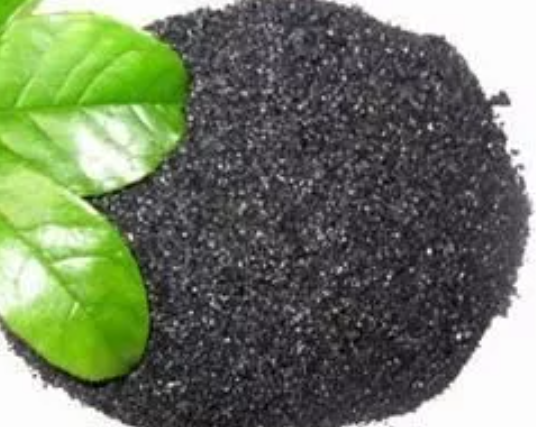 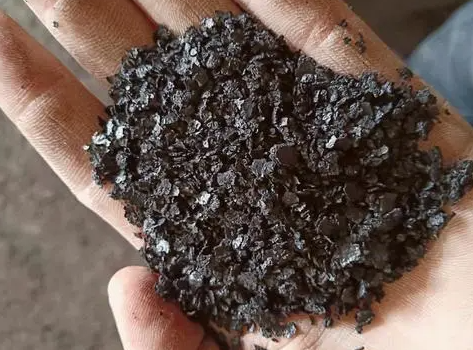 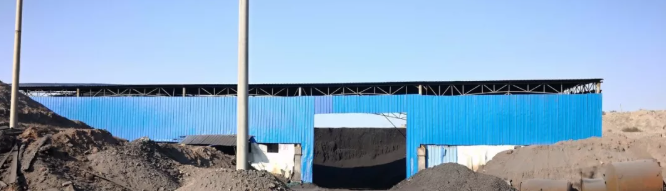 